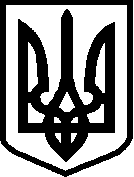 УКРАЇНАЧЕРНІГІВСЬКА ОБЛАСТЬМІСТО  НІЖИНМ І С Ь К И Й   Г О Л О В АР О З П О Р Я Д Ж Е Н Н ЯВід  18 вересень 2020 р.                   м. Ніжин                        № 249Про внесення  змін  до річногота  помісячного  розписубюджету  Ніжинської міської об’єднаної територіальної громади на 2020 рікВідповідно до статей 42, 59, 73 Закону України «Про місцеве  самоврядування в  Україні», Регламенту виконавчого комітету Ніжинської  міської ради Чернігівської області VІІ скликання, затвердженого  рішенням  виконавчого  комітету міської ради від 11.08.2016 року № 220 зі змінами, пункту 3 рішення міської  ради  VII скликання № 8-65/2020 від 24 грудня 2019р. «Про бюджет Ніжинської міської об’єднаної територіальної громади на 2020 рік», постанови Кабінету Міністрів України від 19 серпня 2020 року №745 «Про  затвердження Порядку фінансування виборчих комісій під час підготовки і  проведення  місцевих виборів», постанови Центральної виборчої комісії України  від 04 вересня 2020 року №224                  «Про затвердження Розподілів субвенції з державного бюджету  місцевим бюджетам на підготовку і проведення місцевих виборів25 жовтня 2020 року  та на виготовлення  органами  ведення Державного реєстру виборців списків виборців та іменних запрошень», розпорядження  Чернігівської обласної державної адміністрації від 15 вересня 2020 року №479 «Про розподіл субвенції», листів Департаменту фінансів  Чернігівської облдержадміністрації від 16.09.2020 № 08-20/264 « Про видатки на проведення місцевих виборів» та від 17.09.2020 № 08-20/266 «Про помісячний розпис асигнувань»: Погодити внесення змін до річного та помісячного розпису бюджету Ніжинської міської об’єднаної територіальної громади  на 2020 рік  за рахунок субвенції з місцевого бюджету на проведення виборів депутатів місцевих рад та сільських, селищних, міських голів за рахунок відповідної  субвенції з державного бюджету в сумі 1 726 000,00 грн.    2. Визначити  головним  розпорядником коштів субвенції                         Виконавчий комітет Ніжинської міської ради в сумі  1 726 000,00 грн.,  в тому числі кошти  на виготовлення  органами ведення Державного  реєстру виборців списків виборців та іменних запрошень для підготовки і проведення місцевих виборів 25 жовтня 2020 року  - 6 400,00 грн., КПКВКМБ 0210191 «Проведення місцевих виборів», КЕКВ 2282.3. Начальнику фінансового управління міської ради  (Писаренко Л.В.)3.1. Внести  зміни  до річного та помісячного розпису  асигнувань  загального   фонду  бюджету Ніжинської міської об’єднаної територіальної  громади на  2020 рік. 3.2. Винести  дане  питання  на  затвердження  Ніжинської міської  ради.  4. Контроль за  виконанням  цього  розпорядження  покласти  на   заступників  міського  голови з питань діяльності виконавчих органів ради, відповідно до розподілу посадових обов’язків та функціональних повноважень. Міський  голова                                                                А.В.ЛінникПодає:Начальник  фінансового  управління                                      Л.В.Писаренко   Погоджує:Начальник  відділу юридично - кадровогозабезпечення                                                                           В.О.Лега